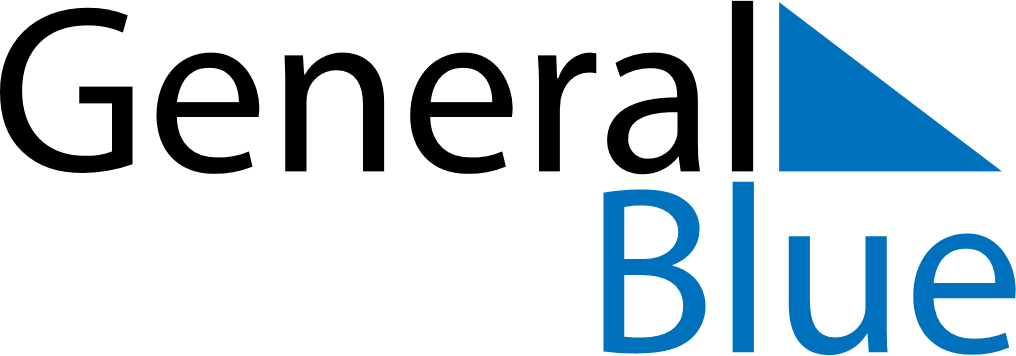 June 2153June 2153June 2153June 2153June 2153SundayMondayTuesdayWednesdayThursdayFridaySaturday123456789101112131415161718192021222324252627282930